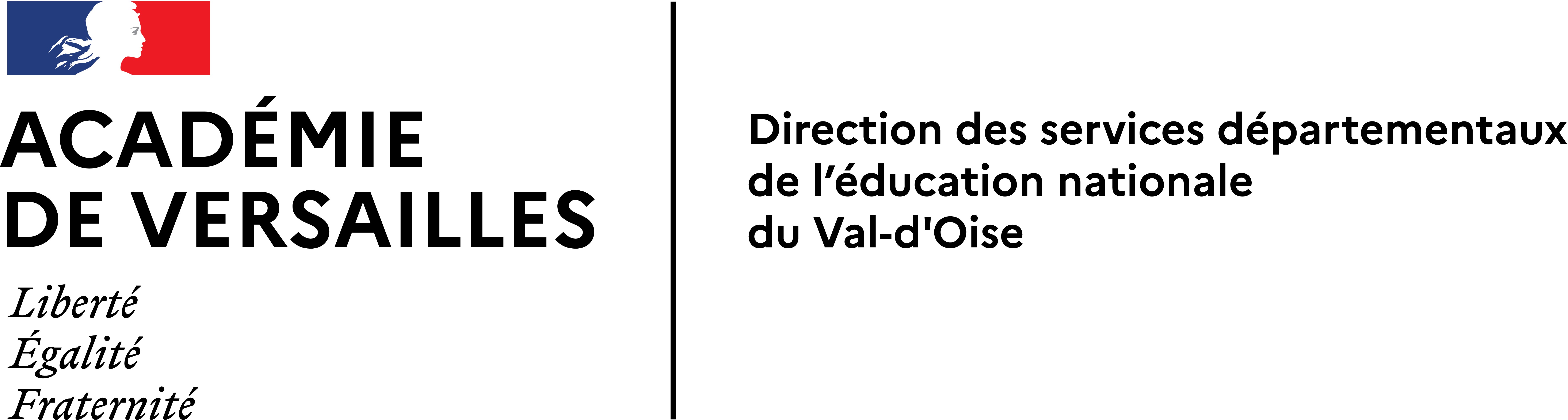 PERSONNALISATION DU PARCOURS DEL’ÉLÈVE A HAUT POTENTIELPPEHPÉtablissement :Nom de l’élève :Prénom de l’élève :Date de naissance :Date de création du dossier :En classe de :Bilan psychométrique effectué le :Dates et signaturesDispositif départemental pour les élèves à haut potentiel – PPEHP - Page 1Dispositif départemental pour les élèves à haut potentiel – PPEHP - Page 2Propositions d’aménagements à mettre en placeNe pas tout cocher mais ce qui semble indispensable.Dispositif départemental pour les élèves à haut potentiel – PPEHP - Page 3SUIVI DU DISPOSITIF ANNEE 20… / 20…Communication avec l’élève et sa familleRégulations intermédiaires / perspectives (à remplir en cours d'année)Dispositif départemental pour les élèves à haut potentiel – PPEHP - Page 4ÉVOLUTION DES AIDES MISES EN ŒUVRE(à remplir en fin d’année)Dispositif départemental pour les élèves à haut potentiel – PPEHP - Page 5L’enseignant(e)L’ElèveLes parentsChefd’établissement/ directeur d’écoleAutre(s) à préciser :NomsSignatureADAPTATIONS TRANSVERSALESClasse ou périodeClasse ou périodeClasse ou périodeClasse ou périodeADAPTATIONS TRANSVERSALESReconnaître l’élève dans sa particularité avec bienveillanceDonner un cadre ferme et cohérent, mettre en place un contratavec des objectifs précisMettre en place un tutorat par un adulte référent qui agit comme une personne ressourceFavoriser la relation aux autres en développant travail de groupe, tutorat, recherche, collaboration …Encourager, valoriser les efforts même minimesEtre attentif aux situations de harcèlementEn cas de conflit, gérer la situation à froid et prendre le tempsd’écouter et de comprendreEtablir des règles de communication (tour de parole, respect, écoute de l’autre)Proposer des responsabilitésPrendre en compte ses affinités pour la constitution des classesAMÉNAGEMENT DU CURSUSADAPTATIONS DANS L’ÉTABLISSEMENTClasse ou périodeClasse ou périodeClasse ou périodeClasse ou périodeAMÉNAGEMENT DU CURSUSADAPTATIONS DANS L’ÉTABLISSEMENTAménager l’emploi du tempsDécloisonner par matières ou par sujet d’étude pour permettre l’accès au niveau supérieurAccélérer de la scolaritéMettre en place des ateliers complémentairesPermettre un accès facilité au CDIPrivilégier les classes à double niveauRencontrer régulièrement la familleEntretien avec l’élève(perception et compréhension de sa précocité)Communication avec la famille le :(perception et compréhension des particularités de leur enfant)Echéancier/datesévolutions constatéesAnnée Scolaire/ classeSuivi extérieurAdaptations mises en œuvreProgrès constatésBilan / Perspectives